Załącznik nr 1 
do Zarządzenia nr 2/2022
Dyrektora Szkoły Podstawowej nr 3 
im. Jana Pawła II w Olecku z dn. 07.02.2022r. 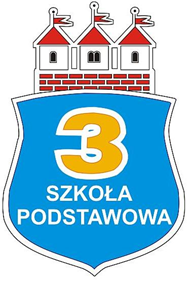 Regulamin rekrutacji 
do oddziału przedszkolnego
Szkoły Podstawowej nr 3 
im. Jana Pawła II w Oleckuna rok szkolny 2022/2023Podstawa prawna:1. Ustawa z dnia 14 grudnia 2016r. – Prawo oświatowe (Dz. U. z 2021r. poz. 1082)Ilekroć w niniejszym regulaminie jest mowa o:1) wielodzietności rodziny – oznacza to rodzinę wychowującą troje i więcej dzieci;2) samotnym wychowywaniu dziecka – oznacza to wychowywanie dziecka przez pannę, kawalera, wdowę, wdowca, osobę pozostającą w separacji orzeczonej prawomocnym wyrokiem sądu, osobę rozwiedzioną, chyba że osoba taka wychowuje wspólnie co najmniej jedno dziecko z jego rodzicem§ 1 Zasady ogólne1. Do oddziału przedszkolnego na rok szkolny 2022/2023 przyjmowane są:Dzieci pięcioletnie (urodzone w 2017 roku) Dzieci sześcioletnie (urodzone w 2016 roku)2.  Liczbę oddziałów ustala organ prowadzący szkołę w porozumieniu z dyrektorem szkoły.
3. Do oddziału przedszkolnego szkoły podstawowej przyjmuje się na podstawie wniosku rodziców (prawnych opiekunów) dzieci zamieszkałe na terenie gminy – wzór wniosku stanowi załącznik nr 1 do regulaminu.§ 2Kryteria rekrutacji1. W przypadku większej liczby kandydatów niż liczba wolnych miejsc, na pierwszym etapie postępowania rekrutacyjnego są brane pod uwagę łącznie następujące kryteria, które mają jednakową wartość określoną liczbą punktów: 2. Dokumentami potwierdzającymi kryteria ustawowe są odpowiednio:a)   oświadczenie o wielodzietności rodziny kandydata, b)  orzeczenie o potrzebie kształcenia specjalnego wydane ze względu na niepełnosprawność,orzeczenie o niepełnosprawności lub o stopniu niepełnosprawności lub orzeczenie równoważnerozumieniu przepisów ustawy z dnia 27 sierpnia 1997 r. o rehabilitacji zawodowej i społecznej orazzatrudnianiu osób niepełnosprawnych (Dz. U. z 2021r. poz. 573,1981),c)  prawomocny wyrok sądu rodzinnego orzekający rozwód lub separację lub akt zgonu oraz oświadczenie o samotnym wychowywaniu dziecka oraz niewychowywaniu żadnego dziecka wspólnie z jego rodzicem,d) dokument poświadczający objęcie dziecka pieczą zastępczą zgodnie z ustawą z dnia 9 czerwca 2011r. o wspieraniu rodziny i systemie pieczy zastępczej (Dz. U. z 2020r. poz. 821, z 2021r. 
poz. 159,1006,1981,2270,2328)3. Dokumenty, o których mowa w pkt. 2 składane są w oryginale, notarialnie poświadczonej kopii albo 
w postaci urzędowo poświadczonego zgodnie z art. 76a § 1 Kodeksu postępowania administracyjnego odpisu lub wyciągu z dokumentu, bądź w postaci kopii poświadczonej za zgodność z oryginałem przez rodzica (art. 20t ust. 3 i 5 ustawy z dnia 06.12.2013).4. W przypadku równorzędnych wyników na pierwszym etapie postępowania rekrutacyjnego, 
o którym mowa w ust. 2 lub jeżeli po zakończeniu tego etapu szkoła nadal dysponuje wolnymi miejscami, na drugim etapie postępowania rekrutacyjnego brane są pod uwagę następujące kryteria określone przez organ prowadzący, o różnej wartości, określonej liczbą punktów5. Spełnianie kryterium o których mowa w ust. 4 pkt. 1-3 rodzic potwierdza we wniosku składanym 
do oddziału przedszkolnego w szkole podstawowej. Dokumentami potwierdzającymi kryteria określone 
w ust. 4 pkt. 4 jest zaświadczenie z ośrodka pomocy społecznej, centrum pomocy rodzinie lub sądu.6. O przyjęciu decyduje suma punktów uzyskana w postępowaniu rekrutacyjnym. Kandydaci 
są przyjmowani w kolejności począwszy od najwyższej liczby uzyskanych punktów.7. W przypadku uzyskania takiej samej liczby punktów w postępowaniu rekrutacyjnym, 
o przyjęciu decyduje kolejność zgłoszeń. § 3Komisja rekrutacyjnaDyrektor Szkoły powołuje komisję rekrutacyjną .Do zadań komisji rekrutacyjnej należy w szczególności: ustalenie wyników postępowania rekrutacyjnego i podanie do publicznej wiadomości listy kandydatów zakwalifikowanych i kandydatów niezakwalifikowanych,ustalenie i podanie do publicznej wiadomości, na szkolnej tablicy ogłoszeń, listy kandydatów przyjętych i kandydatów nieprzyjętych, sporządzenie protokołu postępowania rekrutacyjnego. Wyniki postępowania rekrutacyjnego podaje się do publicznej wiadomości 
w formie listy kandydatów zakwalifikowanych i kandydatów niezakwalifikowanych, zawierającej  imiona i nazwiska kandydatów oraz informacje o zakwalifikowaniu albo niezakwalifikowaniu kandydata.Komisja rekrutacyjna przyjmuje kandydata do szkoły, jeżeli w wyniku postępowania rekrutacyjnego kandydat został zakwalifikowany oraz złożył wymagane dokumenty.Komisja rekrutacyjna podaje do publicznej wiadomości listę kandydatów przyjętych
 i kandydatów nieprzyjętych do szkoły. Lista zawiera imiona i nazwiska kandydatów przyjętych 
i kandydatów nieprzyjętych lub informację o liczbie wolnych miejsc.Listy, o których mowa w ust. 1 i 3, podaje się do publicznej wiadomości poprzez umieszczenie 
w widocznym miejscu w siedzibie szkoły. Listy zawierają imiona i nazwiska kandydatów uszeregowane w kolejności alfabetycznej oraz najniższą liczbę punktów, która uprawnia do przyjęcia.Dzień podania do publicznej wiadomości listy, o której mowa w ust. 3, jest określany 
w formie adnotacji umieszczonej na tej liście opatrzonej podpisem przewodniczącego komisji rekrutacyjnej.§4
Tryb odwoławczyW terminie 7 dni od dnia podania do publicznej wiadomości listy kandydatów przyjętych 
i nieprzyjętych rodzic kandydata może wystąpić z wnioskiem do komisji rekrutacyjnej  
o sporządzenie uzasadnienia odmowy przyjęcia kandydata do oddziału przedszkolnego szkoły podstawowej. Uzasadnienie sporządza się w terminie 5 dni od dnia wystąpienia przez rodzica 
z wnioskiem. W terminie 7 dni od dnia otrzymania uzasadnienia rodzic może wnieść do dyrektora odwołanie 
od rozstrzygnięcia komisji rekrutacyjnej. Dyrektor rozpatruje odwołanie w terminie 7 dni od dnia otrzymania odwołania. 
Na rozstrzygnięcie dyrektora szkoły służy skarga do sądu administracyjnego.§5Postępowanie uzupełniająceJeżeli po przeprowadzeniu postępowania rekrutacyjnego szkoła nadal dysponuje wolnymi miejscami, dyrektor szkoły przeprowadza postępowanie uzupełniające.Postępowanie uzupełniające powinno zakończyć się do końca sierpnia roku szkolnego poprzedzającego rok szkolny, na który jest przeprowadzane postępowanie rekrutacyjne. Do postępowania uzupełniającego przepisy niniejszego rozdziału stosuje się odpowiednio.§ 6
Przepisy końcoweDane osobowe kandydatów zgromadzone w celach postępowania rekrutacyjnego oraz dokumentacja postępowania rekrutacyjnego są przechowywane nie dłużej niż do końca okresu, w którym uczeń uczęszcza do szkoły.Dane osobowe kandydatów nieprzyjętych zgromadzone w celach postępowania rekrutacyjnego 
są przechowywane w szkole, która przeprowadzała postępowanie rekrutacyjne, przez okres roku, chyba że na rozstrzygnięcie dyrektora szkoły została wniesiona skarga do sądu administracyjnego 
i postępowanie nie zostało zakończone prawomocnym wyrokiem.Załącznik nr 1do Regulaminu rekrutacji do oddziału przedszkolnegoSzkoły Podstawowej nr 3 im. Jana Pawła II w Oleckuna rok szkolny 2022/2023							                         …………………………………………………								                    data wpływu (wypełnia szkoła)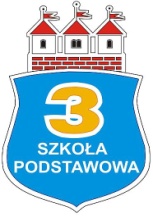    Dyrektor  Szkoły Podstawowej nr 3
im. Jana Pawła II 
w OleckuWNIOSEK O PRZYJĘCIEdo oddziału przedszkolnego w Szkole Podstawowej nr 3 im. Jana Pawła II w Oleckuna rok szkolny 2022/2023I. Dane dotyczące dziecka (kandydata)1.Imię i nazwisko dziecka …………………………………………………………………………………………..2. Data urodzenia ……………………………………………………………………………………….…………..3. Numer PESEL ………………………………………………………..…………………………..………………  w przypadku braku numeru PESEL – seria i numer paszportu lub innego dokumentu    potwierdzającego tożsamość ……………………………………….………………..……………………………II. Dane dotyczące rodziców/prawnych opiekunów1.Imiona i nazwiska rodziców/prawnych opiekunów kandydata:  matki:  ……….……………………………………….……...………………….….…………………….…….ojca: ………….……..………………………………………………………………….………………….……2. Adres miejsca zamieszkania rodziców i kandydata:  ……………………………………………………………3. Numery telefonów rodziców:  matki:  ……………………,……….……………………………………………………………………………      ojca: ………….………..………………………………………………………………………………………..III. Wskazanie kolejności wybranego publicznego oddziału przedszkolnego w szkole podstawowej, przedszkola lub zespołu wychowania przedszkolnego w porządku od najbardziej do najmniej preferowanych:…………………………………………………………………………………………………………………(nazwa przedszkola/oddziału przedszkolnego w szkole podstawowej/zespołu wychowania przedszkolnego pierwszego wyboru)………………………………………………………………………………………………………………….(nazwa przedszkola/oddziału przedszkolnego w szkole podstawowej/zespołu wychowania przedszkolnego drugiego wyboru)3.   ……………………………………………………………………………………………………………………     (nazwa przedszkola/oddziału przedszkolnego w szkole podstawowej/zespołu wychowania przedszkolnego             trzeciego wyboru)Do I etapu postępowania rekrutacyjnego oświadczam, że (właściwe zaznaczyć):dziecko wychowuje się w rodzinie wielodzietnej (troje i więcej dzieci w rodzinie),dziecko jest niepełnosprawne (dołączyć orzeczenie o potrzebie kształcenia specjalnego wydane ze względu na niepełnosprawność, orzeczenie 
o niepełnosprawności lub o stopniu niepełnosprawności lub orzeczenie równoważne w rozumieniu przepisów ustawy z dnia 
27 sierpnia 1997r. o rehabilitacji zawodowej i społecznej oraz zatrudnianiu osób niepełnosprawnych (Dz. U. z 2020r. poz. 426, 568, 875, z 2021r. poz. 159), jedno z rodziców dziecka jest niepełnosprawne(dołączyć orzeczenie o potrzebie kształcenia specjalnego wydane ze względu na niepełnosprawność, orzeczenie 
o niepełnosprawności lub o stopniu niepełnosprawności lub orzeczenie równoważne w rozumieniu przepisów ustawy z dnia 
27 sierpnia 1997r. o rehabilitacji zawodowej i społecznej oraz zatrudnianiu osób niepełnosprawnych (Dz. U. z 2020r. poz. 426, 568, 875, z 2021r. poz. 159),dwoje rodziców dziecka jest niepełnosprawnych(dołączyć orzeczenie o potrzebie kształcenia specjalnego wydane ze względu na niepełnosprawność, orzeczenie 
o niepełnosprawności lub o stopniu niepełnosprawności lub orzeczenie równoważne w rozumieniu przepisów ustawy z dnia 
27 sierpnia 1997r. o rehabilitacji zawodowej i społecznej oraz zatrudnianiu osób niepełnosprawnych (Dz. U. z 2020r. poz. 426, 568, 875, z 2021r. poz. 159),rodzeństwo jest niepełnosprawne
(dołączyć orzeczenie o potrzebie kształcenia specjalnego wydane ze względu na niepełnosprawność, orzeczenie
 o niepełnosprawności lub o stopniu niepełnosprawności lub orzeczenie równoważne w rozumieniu przepisów ustawy z dnia 27 sierpnia 1997r. o rehabilitacji zawodowej i społecznej oraz zatrudnianiu osób niepełnosprawnych (Dz. U. z 2020r. poz. 426, 568, 875, z 2021r. poz. 159),jestem rodzicem samotnie wychowującym dziecko (dołączyć prawomocny wyrok sądu rodzinnego orzekający rozwód lub separację lub akt zgonu oraz oświadczenie o samotnym wychowywaniu dziecka oraz niewychowywaniu żadnego dziecka wspólnie z jego rodzicem)dziecko objęte jest pieczą zastępczą(dołączyć dokument poświadczający objęcie dziecka pieczą zastępczą zgodnie z ustawą z dnia 9 czerwca 2011r. 
o wspieraniu rodziny i systemie pieczy zastępczej (Dz. U. z 2020r. poz. 821, z 2021r. poz. 159)Informacje do II etapu rekrutacji (właściwe zaznaczyć):kandydat sześcioletni mieszkający na terenie stanowiącym obwód Szkoły Podstawowej nr 3 im. Jana Pawła II 
w Olecku,kandydat pięcio- i czteroletni mieszkający na terenie stanowiącym obwód Szkoły Podstawowej nr 3 |
im. Jana Pawła II w Olecku,kandydat, którego rodzeństwo w roku szkolnym 2022/2023 będzie kontynuowało edukację w tej szkole podstawowej,rodzina kandydata znajduje się w trudnej sytuacji życiowej.      (dołączyć zaświadczenie z ośrodka pomocy społecznej, centrum pomocy rodzinie lub sądu)Data:  ………………………..……                                                                          …………...………………..………                                                                                                                                                                                         podpis rodzica (prawnego opiekuna)Jestem świadoma/y odpowiedzialności karnej za złożenie fałszywego oświadczenia.   Data:  ………………………..……                                                                       …….…………………………………                                                                                                                                                                                         podpis rodzica (prawnego opiekuna)IV. Informacje dotyczące przetwarzania danych osobowych Zgodnie z art. 13 ust. 1 i ust. 2 Rozporządzenia Parlamentu Europejskiego i Rady (UE) 2016/679 z dnia 27 kwietnia 2016r. 
w sprawie ochrony osób fizycznych w związku z przetwarzaniem danych osobowych i w sprawie swobodnego przepływu takich danych oraz uchylenia dyrektywy 95/46/WE (ogólne rozporządzenie o ochronie danych, dalej jako RODO) (Dz. Urz. UE L 119 z 04.05.2016r., str. 1), wszystkich rodziców/opiekunów prawnych i kandydatów, których dane przetwarzamy 
w procesie rekrutacji uprzejmie informujemy, że: 1. Administrator danych osobowychAdministratorem, czyli podmiotem decydującym o celach i sposobach przetwarzania Pani/Pana danych osobowych i danych osobowych kandydata jest Szkoła Podstawowa nr 3 im. Jana Pawła II w Olecku, ul. Kolejowa 33, 19 – 400 Olecko, którą reprezentuje Dyrektor Szkoły.2. Inspektor Ochrony Danych Osobowych Administrator wyznaczył Inspektora Ochrony Danych, z którym można skontaktować się pod adresem 
e-mail: iod2@warmiainkaso.pl. Z Inspektorem można kontaktować się we wszystkich sprawach związanych z ochroną danych osobowych. 3. Cele i podstawy prawne przetwarzania danych osobowychAdministrator przetwarzać́ będzie Pani/Pana dane osobowe i dane osobowe kandydata w celu przeprowadzenia postepowania rekrutacyjnego w zakresie i na zasadach określonych w przepisach prawa określonych min. w: Ustawie z dnia 14 grudnia 2016r. Prawo oświatowe (Dz. U. z 2021r., poz. 1082) Rozporządzeniu Ministra Edukacji Narodowej z dnia 21 sierpnia 2019r. w sprawie przeprowadzenia postepowania rekrutacyjnego oraz uzupełniającego do publicznych przedszkoli, szkół, placówek i centrów (Dz. U. 2019r., poz. 1737), 
co stanowi o zgodnym z prawem przetwarzaniu danych osobowych w oparciu o przesłanki legalności przetwarzania danych osobowych, o których mowa w art. 6 ust. 1 lit. c i art. 9 ust. 2 lit. g RODO. Przetwarzanie Pani/ Pana danych osobowych i danych osobowych kandydata w innych celach i zakresie szerszym niż̇ określony w ww. przepisach prawa wymaga Pani/Pana oddzielnie wyrażonej zgody na ich przetwarzanie. 4. Okres przetwarzania danych osobowych Pani/Pana dane osobowe i dane osobowe kandydata pozyskane w celu rekrutacji do placówki będą̨ przetwarzane przez okres przewidziany przepisami prawa w tym zakresie, w tym: Dane osobowe kandydatów zgromadzone w celu postępowania rekrutacyjnego oraz dokumentacja postępowania rekrutacyjnego będą̨ przechowywane nie dłużej niż̇ do końca okresu, w którym dziecko uczęszczać́ będzie do placówki. Dane osobowe kandydatów nieprzyjętych do placówki zgromadzone w celu postępowania rekrutacyjnego będą̨ przechowywane w placówce przez okres jednego roku, chyba, że na rozstrzygniecie dyrektora placówki zostanie wniesiona skarga do sądu administracyjnego, wówczas dane będą̨ przetwarzane do czasu zakończenia postępowania prawomocnym wyrokiem. 5. Odbiorcy danych osobowych Pani/Pana dane osobowe i dane osobowe kandydata mogą̨ być́ udostępniane innym podmiotom, jeżeli obowiązek taki będzie wynikać z przepisów prawa.Do Pani/Pana danych osobowych i danych osobowych kandydata mogą też mieć dostęp podmioty przetwarzające dane 
w naszym imieniu (podmioty przetwarzające), np. podmioty świadczące pomoc prawną, usługi informatyczne, usługi niszczenia i archiwizacji dokumentów, jak również inni administratorzy danych osobowych przetwarzający dane we własnym imieniu, np. podmioty prowadzące działalność pocztową. 6. Prawa osób, których dane dotyczą̨: Zgodnie z RODO osobom, których dane Administrator przetwarza w procesie rekrutacji przysługuje: 1)  prawo dostępu do swoich danych osobowych oraz otrzymania ich kopii; 2)  prawo do sprostowania (poprawiania) swoich danych osobowych; 3)  ograniczenia przetwarzania danych osobowych z zastrzeżeniem przypadków, o których mowa w art. 18 ust. 2 RODO W celu skorzystania z ww. uprawnień prosimy o kontakt z Inspektorem Ochrony Danych Osobowych, pod adresem e- mail: iod2@warmiainkaso.pl. lub pisemnie na adres siedziby Administratora. Posiada Pani/Pani prawo do wniesienia do Prezesa Urzędu Ochrony Danych Osobowych skargi na niezgodne z przepisami prawa przetwarzanie Pani/Pana danych osobowych 
i danych osobowych kandydata.
7. Informacja o wymogu/dobrowolności podania danych osobowych
Podanie Pani/Pana danych osobowych i danych osobowych kandydata w zakresie danych przewidzianych w przepisach prawa wymienionych w pkt. 3 jest obowiązkiem wynikającym z tych przepisów, a ich niepodanie jest równoznaczne 
z brakiem możliwości udziału kandydata w procesie rekrutacji. Podanie danych potwierdzających spełnienie poszczególnych kryteriów rekrutacji, w tym dołączenie dokumentów potwierdzających spełnienie tych kryteriów, ma charakter dobrowolny, ale jest niezbędne, aby zostały one uwzględnione w procesie rekrutacji. 8. Zautomatyzowane podejmowanie decyzji
W oparciu o Pani/Pana dane osobowe i dane osobowe kandydata Administrator nie będzie podejmować wobec Pani/Pana
 i kandydata zautomatyzowanych decyzji, w tym decyzji będących wynikiem profilowania. Administrator nie przewiduje przekazywania danych osobowych do państwa trzeciego (tj.państwa, które nie należy do Europejskiego Obszaru Gospodarczego obejmującego Unię Europejską, Norwegię, Liechtenstein i Islandię) ani do organizacji międzynarodowych. *Wyrażam zgodę/ nie wyrażam zgody na przetwarzanie danych osobowych, (niewłaściwe skreślić)………………………..………………………                                                                                                                                             Podpis rodzica / opiekuna prawnegoKryteria ustawoweKryteria ustawoweKryteria ustawowe1.wielodzietność rodziny kandydata1 pkt.2.niepełnosprawność kandydata1 pkt.3.niepełnosprawność jednego z rodziców kandydata1 pkt.4.niepełnosprawność obojga rodziców kandydata1 pkt.5.niepełnosprawność rodzeństwa kandydata1 pkt.6.samotne wychowywanie kandydata w rodzinie1 pkt.7.objęcie kandydata pieczą zastępczą1 pkt.Kryteria Kryteria Kryteria 1.Kandydat sześcioletni mieszkający na terenie stanowiącym obwód Szkoły Podstawowej nr 3 im. Jana Pawła II w Olecku10 pkt.2.Kandydat pięcio- i czteroletni mieszkający na terenie stanowiącym obwód Szkoły Podstawowej nr 3 im. Jana Pawła II w Olecku8 pkt.3.Kandydat, którego rodzeństwo w roku szkolnym 2022/20231, będzie kontynuowało edukację w tej szkole podstawowej3 pkt. 4.Rodzina kandydata znajduje się w trudnej sytuacji życiowej 2 pkt. 